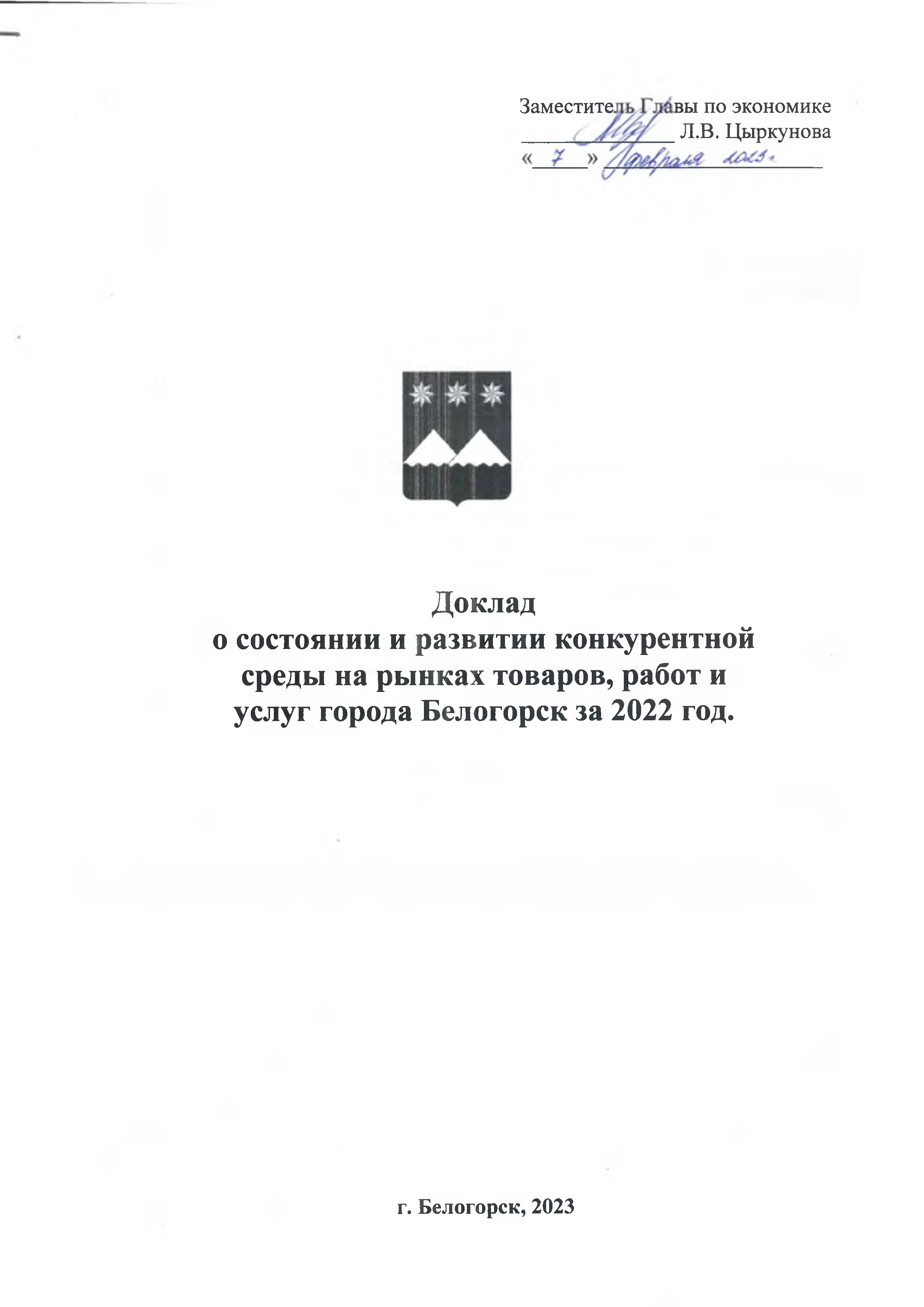 О внедрении Плана мероприятий по содействию развитию конкуренции на территории муниципального образования г. БелогорскРаспоряжением Главы муниципального образования г. Белогорск от 09.09.2019 № 195 р утвержден План мероприятий по содействию развитию конкуренции на территории муниципального образования г. Белогорск.Уполномоченным органом исполнительной власти Амурской области по содействию развитию конкуренции в Амурской области определено Министерство экономического развития и внешних связей Амурской области.	Коллегиальным советом по рассмотрению вопросов содействия развитию конкуренции на территории муниципального образования г. Белогорск является Совет по малому и среднему предпринимательству при Главе муниципального образования г. Белогорск.Доклад о состоянии и развитии конкурентной среды на рынках товаров, работ и услуг города Белогорск. В докладе произведен анализ состояния конкурентной среды в муниципальном образовании г. Белогорск на основе данных Территориального органа Федеральной службы государственной статистики Амурской области, результатов мониторингов и опросов хозяйствующих субъектов и потребителей города Белогорск.В городе Белогорск на 01.01.2023 года в Статистическом регистре хозяйствующих субъектов зарегистрировано 576 хозяйствующих субъектов (предприятий, организаций, филиалов, обособленных подразделений).Число зарегистрированных субъектов малого и среднего предпринимательства 1479. По виду экономической деятельности, заявленному основным при государственной регистрации, организации города Белогорск распределились следующим образом:Наибольшее количество организаций в городе Белогорск в 2022 году зарегистрированы по такому виду деятельности как: «оптовая и розничная торговля, ремонт автотранспортных средств и мотоциклов» - 90 хозяйствующих субъекта (15,6 %), далее субъекты предпринимательства с видами деятельности: «строительство» - 63 хозяйствующих субъекта (10,9 %), «операции с недвижимым имуществом» -55 хозяйствующих субъектов (9,6%), «обрабатывающие производства» - 42 хозяйствующих субъекта (7,3 %).	Анализ изменения количества организаций по видам деятельности в течении последних трех лет:	За последние 3 года наблюдается тенденция снижения общего количества хозяйствующих субъектов. В 2022 году показатель по сравнению с предыдущим годом снизился на 6 единиц. Основной причиной снижения показателя являются ограничительные меры, в связи со сложной экономической ситуацией, вызванной внешними политическими факторами и санкциями.По видам деятельности структура меняется неоднозначно количество организаций одного вида деятельности увеличивается, в то же время другого уменьшается. 	Постоянное уменьшение организаций в 2022 году по сравнению с предыдущими годами происходило по следующим видам деятельности:Обрабатывающие производства;Торговля оптовая и розничная, ремонт автотранспортных средств и мотоциклов;Информация и связь;Административная деятельность и сопутствующие дополнительные услуги;Деятельность по операциям с недвижимым имуществом;Прочие услуги.Утверждение перечня рынков для содействия развитию конкуренции в субъекте Российской Федерации (далее - Перечень), состоящего из перечня социально значимых рынков и перечня приоритетных рынков. В соответствии с утвержденным Стандартом развития конкуренции в субъектах Российской Федерации в муниципальном образовании город Белогорск определен Перечень социально значимых и приоритетных рынков (далее – Перечень рынков):Перечень социально значимых и приоритетных рынков муниципального образования город Белогорск и целевые показатели:Ключевые показатели выполнены в полном объеме. При утверждении Перечня рынков руководствовались необходимостью включения в Перечень рынков обязательных рынков, содержащихся в Стандарте развития конкуренции в субъектах Российской Федерации. В соответствии со Стандартом развития конкуренции в субъектах Российской Федерации был проведен ежегодный мониторинг состояния и развития конкурентной среды на рынках товаров, работ и услуг города Белогорск среди потребителей и субъектов предпринимательской деятельности.Результаты проведенного мониторинга состояния и развития конкурентной среды на рынках товаров, работ и услуг города Белогорск среди субъектов предпринимательской деятельности в рамках ежегодного мониторинга оценки конкуренции в Амурской области.	В рамках проведения мониторинга наличия (отсутствия) административных барьеров и оценки состояния конкурентной среды субъектами предпринимательской деятельности проведено анкетирование субъектов предпринимательской деятельности.Субъектам предпринимательской деятельности было предложено отметить те административные барьеры, с которыми они сталкивались.Предложены варианты ответов:Нестабильность российского законодательства, регулирующего предпринимательскую деятельность;Сложность/затянутость процедуры получения лицензий;Высокие налоги;Ограничение/сложность доступа к поставкам товаров, оказанию услуг и выполнению работ в рамках государственных закупок;Необходимость установления партнерских отношений с органами власти;Необходимость установления партнерских отношений с органами власти.Силовое давление со стороны правоохранительных органов (угрозы, вымогательства и т.д.) Коррупция (включая взятки, дискриминацию и предоставление преференций отдельным участникам на заведомо неравных условиях);Иные действия/давление со стороны правоохранительных органов;По результатам проведенного опроса респондентами выделены следующие барьеры:БАРЬЕРЫ, С КОТОРЫМИ СТАЛКИВАЮТСЯСУБЪЕКТЫСубъектам предпринимательской деятельности было предложено оценить уровень доступности, понятности и удобства получения официальной информации на товарных рынках субъекта РФ и деятельности по содействию развитию конкуренции, размещаемой уполномоченным органом и муниципальным образованием.Предложено оценить следующее:Доступность информации о нормативной базе;Доступность информации о перечне товарных рынков для содействия развитию конкуренции в регионе;Предоставление возможности прохождения электронных анкет, связанных с оценкой удовлетворенности предпринимателей и потребителей состоянием конкурентной среды региона;Обеспечение доступности плана мероприятий региона;Доступность информации о проведенных обучающих мероприятиях для органов местного самоуправления региона;Доступность информации о проведенных мониторингах в регионе и сформированном ежегодном докладе.По результатам оценки можно судить об удовлетворенности уровнем доступности информации:УДОВЛЕТВОРЕННОСТЬ УРОВНЕМ ДОСТУПНОСТИ, ПОНЯТНОСТИ И УДОБСТВА ПОЛУЧЕНИЯ ИНФОРМАЦИИ ПО СОДЕЙСТВИЮ РАЗВИТИЮ КОНКУРЕНЦИИСубъектам предпринимательской деятельности было предложено оценить качество товаров, работ и услуг на рынках субъекта РФ и состояние ценовой конкуренции.По результатам проведенного опроса респондентами выделено следующее:МОНИТОРИНГ УДОВЛЕТВОРЕННОСТИ КАЧЕСТВОМ ТОВАРОВ, РАБОТ И УСЛУГ И СОСТОЯНИЕМ ЦЕНОВОЙ КОНКУРЕНЦИИПо результатам оценки можно судить об удовлетворенности качеством товаров, работ и услуг на рынках субъекта РФ и состоянием ценовой конкуренции.Результаты проведенного ежегодного мониторинга удовлетворенности потребителей качеством товаров, работ и услуг на товарных рынках субъекта Российской Федерации и состоянием ценовой конкуренции в рамках ежегодного мониторинга оценки конкуренции в Амурской области.В рамках проведения мониторинга проведен опрос потребителей об удовлетворенности качеством товаров (услуг) и уровнем цен.К проведению опросов были привлечены жители города Белогорск.Основная масса респондентов в основном пришлась на возраст от 35 до 44 лет – 29,9 % опрошенных, 26,4 % - от 25 до 34 лет, 25% - от 45 до 54 лет, 12, 5 %  -  от 55 до 64 лет, 4,3 %  -  от 65 и выше, 1,9 %  -  от 18 до 24 лет. 97 % опрошенных – это женщины.Результаты анкетирования потребителей об удовлетворенности уровнем цен следующих товаров и услуг на рынках Вашего района (города) по следующим критериям:Розничная торговля лекарственными препаратами, медицинскими изделиями и сопутствующими товарами;Медицинские услуги;Психолого-педагогическое сопровождение детей с ограниченными возможностями здоровья;Дошкольное образование;Общее образование;Среднее профессиональное образование;Дополнительное образование детей;Ритуальные услуги;Племенное животноводство;Семеноводство;Жилищное строительство (за исключением Московского фонда реновации жилой застройки и индивидуального жилищного строительства);Строительство объектов капитального строительства, за исключением жилищного и дорожного строительства;Дорожная деятельность (за исключением проектирования);Архитектурно-строительное проектирование;Кадастровые и землеустроительные работы;Добыча общераспространенных полезных ископаемых на участках недр местного значения;Теплоснабжение (производство тепловой энергии);Выполнение работ по благоустройству городской среды;Выполнение работ по содержанию и текущему ремонту общего имущества собственников помещений в многоквартирном доме;Поставка сжиженного газа в баллонах;Купля-продажа электрической энергии (мощности) на розничном рынке электрической энергии (мощности);Производство электрической энергии (мощности) на розничном рынке электрической энергии (мощности), включая производство электрической энергии (мощности) в режиме когенерации;Рынок нефтепродуктов;Перевозка пассажиров автомобильным транспортом по муниципальным маршрутам регулярных перевозок;Перевозка пассажиров автомобильным транспортом по межмуниципальным маршрутам регулярных перевозок;Перевозка пассажиров и багажа легковым такси на территории Амурской области;Обработка древесины и производство изделий из дерева;Производство кирпича;Производство бетона;Ремонт автотранспортных средств;Услуги связи, в том числе услуги по предоставлению широкополосного доступа к информационно-телекоммуникационной сети Интернет;Услуги в сфере наружной рекламы;Рынок социальных услуг.По результатам опроса можно судить о неудовлетворенности потребителей уровнем цен товаров и услуг.Результаты анкетирования потребителей об удовлетворенности качеством товаров и услуг по отраслям выглядят следующим образом:По результатам проведенного опроса можно судить об удовлетворенности населения качеством следующих товаров и услуг:Розничная торговля лекарственными препаратами, медицинскими изделиями и сопутствующими товарами;Общее образование;Дошкольное образование;Среднее профессиональное образование;Дополнительное образование детей;Выполнение работ по благоустройству городской среды;Услуги связи, в том числе услуги по предоставлению широкополосного доступа к информационно-телекоммуникационной сети Интернет.	При этом 35 % опрошенных недовольны качеством предоставляемых услуг на следующих рынках:Дорожная деятельность (за исключением проектирования;Медицинские услуги;Психолого-педагогическое сопровождение детей с ограниченными возможностями здоровья;Выполнение работ по содержанию и текущему ремонту общего имущества собственников помещений в многоквартирном доме;Купля-продажа электрической энергии (мощности) на розничном рынке электрической энергии (мощности);Рынок нефтепродуктов.Затруднения в выборе ответа вызвали сферы: «племенное животноводство» (78,9%), «семеноводство» (76,4%), «добыча общераспространенных полезных ископаемых на участках недр местного значения» (78,3%), «производство кирпича» (75%), «производство бетона» (75%).За три последних года 47% респондентов отметили, что количества организаций в городе Белогорск не изменилось. Деятельность органа местного самоуправления г. Белогорск по развитию конкуренции за 2022 годСоздание условий для обеспечения жителей городского округа услугами связи, общественного питания, торговли и бытового обслуживанияПотребительский рынок товаров и услуг насчитывает 527 предприятия розничной торговли с торговой площадью около 64,2 тыс. кв. метров.С целью создания условий для обеспечения жителей города услугами торговли, а также продвижения продукции местных товаропроизводителей реализуются следующие мероприятия:проведение еженедельной «Ярмарки выходного дня» (с мая по октябрь 2022 года организовано 49 ярмарочных дней);организация мелкорозничной торговли в период проведения праздничных городских мероприятий;проведение ежегодной сельскохозяйственной ярмарки «Народная ярмарка» (20.08.2022);проведение ежегодной школьной ярмарки «Школьная ярмарка» (с августа по сентябрь 2022 года);  выдача разрешений на размещение передвижных нестационарных объектов мелкорозничной торговой сети;заключение договоров на размещение нестационарного торгового объекта для торговли сельхоз продукцией (торговля осуществляется по улицам Авиационная, Партизанская).Потребительский рынок товаров и услуг общественного питания насчитывает 67 предприятий общественного питания, включая школьные столовые и буфеты, на 3,7 тыс. посадочных мест. Для более полного удовлетворения потребностей населения города в услугах общественного питания производилась нестационарная торговля продуктами общественного питания и квасом на розлив.В структуре бытовых услуг Белогорска доминируют услуги по ремонту и техническому обслуживанию легковых автомобилей (стоянки, кузовные работы, ремонт), ремонту и пошиву обуви, швейных изделий, парикмахерские услуги. Всего в городе Белогорск насчитывается около 335 организаций, оказывающих бытовые услуги населению. Создание условий для расширения рынка сельскохозяйственной продукции, сырья и продовольствия, содействие развитию малого и среднего предпринимательства, оказание поддержки социально ориентированным некоммерческим организациям, благотворительной деятельности и добровольчеству (волонтерству)В рамках муниципальной программы «Создание условий для развития сельскохозяйственного производства на территории муниципального образования г. Белогорск» в 2022 году субсидии получили: на поддержку пчеловодства 9 человек на сумму 45 тыс. рублей, на содержание маточного поголовья крупного рогатого скота в личных подворьях граждан 6 человек на сумму 42 тыс. рублей, на содержание маточного поголовья мелкого рогатого скота в личных подворьях граждан 3 человека на сумму 26 тыс. рублей, на возмещение части затрат на приобретение кормов для сельскохозяйственных животных 9 человек на сумму 37 тыс. рублей.В целях создания условий для расширения рынка сельскохозяйственной продукции в период с мая по октябрь 2022 года было организовано и проведено 49 ярмарок «выходного дня» (в 2021 году – 47). Количество участников превысило 3,7 тыс. человек, в их числе владельцы личных подсобных хозяйств,  участники крестьянских (фермерских) хозяйств, индивидуальные предприниматели. Организовано проведение масштабной сельскохозяйственной ярмарки «Народная ярмарка» 20 августа 2022 года на территории городского парка культуры и отдыха. Продукцию растениеводства и животноводства представили около 146 собственников личных подсобных хозяйств не только из Белогорска, но и близлежащих районов Амурской области.Организовано предоставление субсидий и грантов по программе «Создание условий для развития малого и среднего бизнеса в г. Белогорске».   В 2022 году финансовая поддержка в общей сумме 7,7 млн. рублей (7,3 млн. рублей – средства областного бюджета, 0,4 млн. рублей – средства местного бюджета) была предоставлена по следующим направлениям:Региональная поддержка малого и среднего предпринимательства, включая крестьянские (фермерские) хозяйства, в том числе:субсидии по возмещению части затрат субъектов малого и среднего предпринимательства, а так же физических лиц, не являющихся индивидуальными предпринимателями и применяющих специальный налоговый режим «Налог на профессиональный доход», связанных с приобретением оборудования в целях создания, и (или) развития, и (или) модернизации производства товаров (работ, услуг);субсидии субъектам малого и среднего предпринимательства по  возмещению уплаты первого взноса (аванса) при заключении договоров финансовой аренды (лизинга) оборудования;субсидии субъектам малого и среднего предпринимательства по возмещению части затрат субъектов малого и среднего предпринимательства на оплату процентов по кредитам, привлеченным в российских кредитных организациях, на цели, связанные с осуществлением предпринимательской деятельности.Финансирование непредвиденных расходов и обязательств за счет резервного фонда Правительства Амурской области (расходы, связанные с финансированием мероприятий, связанных с предотвращением влияния геополитической и экономической ситуации на развитие отраслей экономики), в том числе:грантов субъектам малого и среднего предпринимательства, осуществляющим деятельность в сфере производства пищевых продуктов, в целях предотвращения влияния ухудшения геополитической и экономической ситуации на развитие отраслей экономики. В отчетном году организовано проведение 4 заседаний Совета по малому и среднему предпринимательству при Главе муниципального образования г. Белогорск по вопросам изменения законодательства, системы налогообложения, обеспечения финансовой, имущественной поддержки субъектам малого и среднего предпринимательства, поддержки бизнеса и предприятий в связи со сложной экономической ситуацией, вызванной внешними политическими факторами и санкциями.Вид экономической деятельностиединицв % китогуВсего576100Сельское хозяйство, охота и лесное хозяйство 132,3Добыча полезных ископаемых142,4Обрабатывающие производства427,3Обеспечение электрической энергией, газом и паром; кондиционирование воздуха152,6Водоснабжение; водоотведение, организация сбора и утилизации отходов, деятельность по ликвидации загрязнений284,9Строительство6310,9Торговля оптовая и розничная, ремонт автотранспортных средств и мотоциклов9015,6Транспортировка и хранение234,0Деятельность гостиниц и предприятий общественного питания81,4Деятельность в области информации и связи91,6Деятельность финансовая и страховая71,2Деятельность по операциям с недвижимым имуществом559,6Деятельность профессиональная, научная и техническая325,6Деятельность административная 213,6Государственное управление и обеспечение военной безопасности, социальное обеспечение406,9Образование356,1Деятельность в области здравоохранения и социальных услуг264,5Деятельность в области культуры, спорта, организации досуга и развлечений152,6Предоставление прочих услуг406,9Наименование202020212022Темп роста2022/2020, %Темп роста2022/2021, %Всего по г. Белогорскв том числе по видам деятельности:61258257694,199сельское хозяйство, охота, лесное хозяйство и предоставление услуг в этих областях111113118,2118,2добыча полезных ископаемых111614127,387,6обрабатывающие производства49444285,795,4обеспечение электрической энергией, газом и паром, кондиционирование воздуха18151583,3100водоснабжение, водоотведение, организация сбора и утилизации отходов, деятельность по ликвидации загрязнений272828103,7100строительство626463101,698,4Торговля оптовая и розничная, ремонт автотранспортных средств и мотоциклов99939090,996,8Транспортировка и хранение222323104,6100Деятельность гостиниц и предприятий общественного питания128866,7100Деятельность в области информатизации и связи1410964,390Деятельность финансовая и страховая107770100Деятельность по операциям с недвижимым имуществом65575584,696,5Деятельность профессиональная, научная и техническая283132114,3103,2Деятельность административная 30212170100Государственное управление и обеспечение военной безопасности, социальное обеспечение45404088,9100Образование293535120,7100Деятельность в области здравоохранения и социальных услуг252426104108,3Деятельность в области культуры, спорта, организации досуга и развлечений141415107,1107,1Предоставление прочих услуг41414097,697,6№Наименование товарного рынкаНаименование ключевого показателяКлючевой показатель12341Ритуальные услугиДоля организаций частной формы собственности в сфере ритуальных услуг75 %2Семеноводство, пчеловодство, племенное животноводствоДоля организаций частной формы собственности на рынке животноводства100 %3Жилищное строительствоДоля организаций частной формы собственности в сфере жилищного строительства (за исключением Московского фонда реновации жилой застройки и индивидуального жилищного строительства)100 %4Дорожная деятельностьДоля организаций частной формы собственности в сфере дорожной деятельности 100 %5Кадастровые и землеустроительные работыДоля организаций частной формы собственности в сфере кадастровых и землеустроительных работ75 %6Добыча общераспространенных полезных ископаемых на участках недр местного значенияДоля организаций частной формы собственности в сфере добычи общераспространенных полезных ископаемых на участках недр местного значения 0%7Теплоснабжение (производство тепловой энергии)Доля организаций частной формы собственности в сфере теплоснабжения (производство тепловой энергии)100 %8Выполнение работ по благоустройству городской средыДоля организаций частной формы собственности в сфере выполнения работ по благоустройству городской среды100 %9Розничная продажа нефтепродуктовДоля организаций частной формы собственности на рынке нефтепродуктов100 %10Перевозка пассажиров автомобильным транспортом по муниципальным маршрутам регулярных перевозокДоля услуг (работ) по перевозке пассажиров автомобильным транспортом по муниципальным маршрутам регулярных перевозок, оказанных (выполненных) организациями частной формы собственности100 %11Перевозка пассажиров и багажа легковым таксиДоля организаций частной формы собственности в сфере оказания услуг по перевозке пассажиров и багажа легковым такси 100 %12Ремонт автотранспортных средствДоля организаций частной формы собственности в сфере оказания услуг по ремонту автотранспортных средств100 %13Услуги связи, в том числе услуги по предоставлению широкополосного доступа к информационно-телекоммуникационной сети ИнтернетДоля организаций частной формы собственности в сфере оказания услуг по предоставлению широкополосного доступа к информационно-телекоммуникационной сети Интернет100 %